ИТОГОВЫЙ ОТЧЕТУправления образования Администрации Таймырского Долгано-Ненецкого муниципального районао результатах анализа состояния и перспектив развития системы образования за 2017 годАнализ состояния и перспектив развития системы образованияВводная частьАдминистративным центром Таймырского Долгано-Ненецкого муниципального района является город Дудинка. Расстояние от Дудинки до Красноярска – 2 028 км.Территория муниципального района включает в себя территории городских поселений: Диксон, Дудинка; сельских поселений: Караул, Хатанга; межселенные территории. На востоке район граничит с республикой Саха (Якутия), на западе – с Ямало-Ненецким автономным округом, на юге – с Эвенкийским муниципальным районом Красноярского края, с севера омывается водами Карского моря и моря Лаптевых. В состав района входят арктические архипелаги Норденшельда и Северная Земля, острова Сибирякова, Уединения, Сергея Кирова и др. На территории района находится самая северная точка Евразии – мыс Челюскина.Общая площадь территории муниципального района равняется 879, 9 тысяч кв. км. Численность постоянного населения муниципального района по состоянию на 01.01.2015 года составила 33 381 человек.Территория муниципального района является исконным местом проживания коренных малочисленных народов Севера: долган, ненцев, нганасан, энцев, эвенков. Численность коренных малочисленных народов Севера (по данным Всероссийской переписи населения 2010 года) составила 10132 человека или 29,5% от общей численности населения, из них:-долганы - 5 393 человек;-ненцы - 3 494 человек;-нганасаны - 747 человек;-эвенки - 266 человек;-энцы - 204 человек;-кеты- 19 человек;-селькупы- 9 человек.Экономические условия территорииПо состоянию на 1 января 2017 года в Базу данных Статистического регистра хозяйствующих субъектов (Статрегистр Росстата) включены 655 хозяйствующих субъекта, зарегистрированных на территории муниципального района, что на 3 единицы меньше такого же показателя аналогичного периода 2016 года.          В течение последних трех лет преобладающей формой собственности организаций является частная форма собственности. Ее доля составляет 67,5% от общего количества организаций, зарегистрированных в Статрегистре, наименьшую долю составили организации федеральной и краевой форм собственности – по 3,2%. Сельское хозяйство          На территории работают 18 государственных окружных унитарных сельскохозяйственных предприятий и 159 крестьянско-фермерских хозяйств. Развито оленеводство.Транспорт Морской транспорт представлен тремя морскими портами: Дудинским, Диксонским (в составе ПАО «ГМК «Норильский никель») и  Хатангским. Речной транспорт работает под управлением Таймырского районного управления ФОАО «Енисейское речное пароходство». Общая протяженность внутренних судоходных водных путей составляет 46 км.           На территории функционирует самая северная в мире железная дорога протяженностью 89 км. Она  была построена политическими заключенными в середине 1930-х годов и  связала Дудинку с Норильском и Талнахом. Железнодорожный цех входит в состав ПАО «ГМК «Норильский никель».           Протяженность автомобильных дорог общего пользования с твердым покрытием составляет 278 км; с капитальным покрытием — 85 км; с грунтовым — 175 км; временных автозимников — 6 000 км.           Работают три авиационных предприятия: Дудинская объединённая авиаэскадрилья, Хатангский объединённый авиаотряд и Диксонская объединённая авиаэскадрилья.            Оленеводы и охотники используют традиционный вид транспорта — нартовые перевозки.Демографическая ситуацияСтатистические данные говорят об устойчивой тенденции по снижению количества населения. Так, по состоянию на 01.01.2017    года численность проживающего населения меньше, чем в 1959 году на 1092 человека.В состав Таймырского Долгано-Ненецкого района входят 27 населённых пунктов: 25 сельских и 2 городских.В течение последних трех лет   прослеживалась устойчивая динамика снижения количества детей в ДОО и дошкольных группах ОО на 3,1 %2015- 2016 учебный год – 2292 ребенка;  2016- 2017 учебный год – 2272 ребенка.  2017- 2018 учебный год – 2222 ребенка.Снижение количества детей обусловлено следующими факторами: уменьшение детского населения в поселениях, активная миграция семей, что влечет за собой закрытие дошкольных групп; закрытие в 2015г. дошкольной группы в ТМК ОУ «Дудинская СШ №1» из-за отсутствия свободных помещений (перевод детей из п. Усть – Авам в Дудинку); закрытие в 2016г. 1 дошкольной группы в ТМБ ДОУ «Караульский детский сад» и 1 группы в ТМК ОУ «Диксонская СШ» в связи с уменьшением количества детей; закрытие в 2017г. на капитальный ремонт ТМК ДОУ «Хатангский детский сад комбинированного вида «Солнышко».Сравнительный анализ движения обучающихся в общеобразовательных организациях муниципального района за три года (без классов вечерней формы обучения) показал ежегодное увеличение количества обучающихся на начало учебного года и уменьшение количества обучающихся на конец года по сравнению с началом.  Это связано с миграцией населения как с территории муниципального района на материк, так и с материка на территорию района.Изменение численности обучающихся в ОО за три года:В 2017-2018 учебном году в общеобразовательных школах муниципального района обучалось 4877 учащихся.  Количество учащихся в классах вечерней формы уменьшилось по сравнению с прошлым годом и составило 8 человек. Набор в 1-ые классы в последние три года остается стабильным.Переход на новые образовательные стандарты на уровне начального общего и основного общего образования осуществлен во всех общеобразовательных организациях.Средняя наполняемость классов по району осталась на прежнем уровне и составляет 16,04 учащихся.Структура сети образовательных организацийОрганом Администрации Таймырского Долгано-Ненецкого муниципального района, осуществляющим деятельность по решению вопросов местного значения, а также отдельных государственных полномочий, переданных органам местного самоуправления муниципального района, в области образования и защиты прав и интересов несовершеннолетних граждан муниципального района является Управление образования Администрации Таймырского Долгано-Ненецкого муниципального района (далее- Управление образования).Юридический и фактический адрес:647000, Красноярский край, г. Дудинка, ул. Советская д.16Тел/факс 8 (39191) 52289; 8 (39191)52087e-mail: info@taimyr-edu.ruНачальник Управления образования – Брикина Лариса Евгеньевна.Услуги в области образования на территории муниципального района осуществляют 46 организаций: 42 муниципальных,  3 государственных краевых (Краевое государственное бюджетное образовательное учреждение  профессионального образования «Таймырский колледж», Краевое государственное специальное образовательное учреждение «Дудинская общеобразовательная школа-интернат», Краевое государственное бюджетное образовательное учреждение для детей - сирот и детей, оставшихся без попечения родителей «Дудинский детский дом»), 1 Таймырский  филиал автономного   образовательного   учреждения   высшего  образования    «Ленинградский    государственный   университет    имени А.С.Пушкина».Образовательные организации муниципального района отличаются видовым многообразием:14 дошкольных образовательных организаций;25 общеобразовательных школ, в том числе: 16 средних, 1 основная, 8 начальных; из них: 5 школ-интернатов; 5 начальные школы - детский сад;7 учреждений дополнительного образования детей, в том числе 4 учреждения дополнительного образования, подведомственных Управлению культуры Администрации Таймырского Долгано-Ненецкого муниципального района.Основные задачи и направления, реализуемые отраслью на территории.Ключевыми направлениями деятельности являлись:развитие кадрового потенциала в соответствии с требованиями образовательного стандарта;повышение уровня профессионального мастерства педагогов через расширение системы корпоративного обучения, организацию сетевого взаимодействия образовательных организаций района, вовлечение педагогических работников в профессиональные сообщества;повышение качества и доступности образования для обучающихся с ОВЗ через создание необходимых организационно-методических и нормативно-правовых условий введения ФГОС для детей с ОВЗ;реализация мер по выполнению Указов Президента Российской Федерации;эффективное использование и укрепление материально-технического оснащения образовательной сети и обеспечение безопасных и комфортных условий жизнедеятельности обучающихся, воспитанников;повышение эффективности работы, направленной на выявление, поддержку и развитие талантливых и одаренных детей.Связь образовательного процесса с запросами обществаСистема образования Таймырского Долгано-Ненецкого муниципального района – это социально-педагогический комплекс, сочетающий в себе разнообразные формы обучения, реализующий закон «Об образовании в Российской Федерации», предоставляющий населению бесплатное доступное образование.   	 За счет консолидации средств федерального, краевого, местного бюджетов, а также совместной работы Администрации Таймырского Долгано-Ненецкого муниципального района, районного Совета депутатов, коллективов образовательных организаций, социальных партнеров Управлением образования реализуются поставленные задачи в сфере образования. Современная инвестиционная политика позволяет по-новому взглянуть на управление качеством образования. В настоящее время качественным является образование, гарантирующее выпускнику возможность успешного продолжения обучения в учреждениях профессионального образования, трудоустройства, самореализации в условиях рынка. Поэтому характеристику качества образования во многом будет определять не педагог и школа, а общество со своими требованиями к конкурентоспособности человека.Связь образовательного процесса школы с запросами общества предполагает открытость образовательной деятельности, прозрачность целей, широкое использование форм общественной экспертизы. При таких условиях развитие общественной составляющей в образовании является гарантом привлечения дополнительных ресурсов.               7.    Услуги, предоставляемые отраслью на территорииВ соответствии с Федеральным Законом «Об образовании в Российской Федерации» № 273- ФЗ от 29.12.2012г. к полномочиям органов местного самоуправления муниципальных районов относятся:     - организация предоставления общедоступного и бесплатного дошкольного, начального общего, основного общего, среднего общего образования по основным общеобразовательным программам в муниципальных образовательных организациях;    -  организация предоставления дополнительного образования детям на территории муниципального района, создание условий для осуществления присмотра и ухода за детьми, содержания детей в муниципальных образовательных организациях;     - создание, реорганизация и ликвидация муниципальных образовательных организаций, осуществление функций и полномочий учредителя муниципальных образовательных организаций;    - обеспечение содержания зданий и сооружений муниципальных образовательных организаций, обустройство прилегающих к ним территорий;    - учет детей, подлежащих обучению по образовательным программам дошкольного, начального общего, основного общего и среднего общего образования, закрепление муниципальных образовательных организаций за конкретными территориями муниципального района. Анализ состояния и перспектив развития системы образованияРеализация программных мероприятийС 2014 года Управлением образования Администрации муниципального района реализуется муниципальная программа «Развитие образования Таймырского Долгано - Ненецкого муниципального района» (далее – муниципальная Программа). Целью муниципальной Программы является создание в системе дошкольного, общего и дополнительного образования равных возможностей для современного качественного образования, позитивной социализации и оздоровления детей. Достижение поставленной цели проводится через реализацию задач муниципальной Программы.Объем средств, предусмотренный бюджетом муниципального района на реализацию муниципальной Программы, в 2015-2017 годах составил           8 252 918,54 тыс. руб., фактически освоено – 8 133 023,45 тыс. руб. или 98,55%, в том числе:2015 год - 2 721 018,18 тыс. руб., фактически освоено – 2 682 806,01 тыс. руб. или 98,6%, из них:Управление образования Администрации муниципального района - 2 708 374,38 тыс. руб., фактически освоено – 2 670 410,21 тыс. руб. или 98,6%;Управление социальной защиты населения Администрации муниципального района -  12 643,80 тыс. руб., фактически освоено – 12 395,80 тыс. руб. или 98,0%.2016 год – 2 744 366,58 тыс. руб., фактически освоено – 2 726 135,25 тыс. руб. или 99,34%, из них:Управление образования Администрации муниципального района - 2 732 063,48 тыс. руб., фактически освоено – 2 714 381,75 тыс. руб. или 99,35%;Управление социальной защиты населения Администрации муниципального района -  12 303,10 тыс. руб., фактически освоено – 11 753,50 тыс. руб. или 95,53%.2017 год – 2 787 533,78 тыс. руб., фактически освоено – 2 724 082,19 тыс. руб. или 97,72%, из них:Управление образования Администрации муниципального района - 2 775 235,38 тыс. руб., фактически освоено – 2 712 007,48 тыс. руб. или 97,72%;Управление социальной защиты населения Администрации муниципального района -  12 298,40 тыс. руб., фактически освоено – 12 074,71 тыс. руб. или 98,18%.	В 2015-2017 годах Управление образование принимало участие в реализации мероприятий государственных программ, финансируемых за счет средств краевого бюджета. 	В 2015 году в рамках мероприятий государственной программы Красноярского края «Развитие физической культуры, спорта, туризма» муниципальному району выделены субсидии на:- модернизацию и укрепление материально-технической базы муниципальных физкультурно-спортивных организаций и муниципальных образовательных организаций, осуществляющих  деятельность в области физической культуры и спорта в размере 2 997,15 тыс. руб., софинансирование за счет средств местного бюджета составило 30,00 тыс. руб. За счет выделенных средств проведен капитальный ремонт филиала учреждения ТМКОУ ДОД ДЮСШ имени  А.Г. Кизима, расположенного в п.Хатанга (обшивка, утепление фасада здания, замена деревянных оконных блоков на окна из ПВХ профиля).- компенсацию расходов муниципальных спортивных школ, подготовивших спортсмена, ставшего членом спортивной сборной команды Красноярского края, в размере 384,0 тыс. руб. Приобретены: дипломы с вкладышами, грамоты, кубки, постамент, ленты, медали в ассортименте, баскетбольная стойка – 2 шт., футбольные ворота для мини-футбола - 2 шт.В 2016 году в рамках мероприятий государственной программы Красноярского края «Развитие образования» муниципальному району выделена субсидия на развитие инфраструктуры общеобразовательных организаций на проведение работ в общеобразовательных организациях с целью устранения предписаний надзорных органов к зданиям общеобразовательных организаций в размере 2 691,50 тыс. руб., софинансирование за счет средств местного бюджета составило 269,15 тыс. руб.Выделенные средства позволили выполнить капитальный ремонт пищеблока ТМК ОУ «Дудинская средняя школа № 7».В рамках мероприятий государственной программы Красноярского края «Развитие транспортной системы» муниципальному району в 2016 году выделена субсидия на приобретение и распространение световозвращающих приспособлений среди учащихся первых классов муниципальных общеобразовательных организаций в размере 11,24 тыс. руб., софинансирование за счет средств местного бюджета составило 2,00 тыс. руб.В результате приобретено 94 упаковки (564 наклеек) световозвращающих приспособлений для 562 учащихся первых классов общеобразовательных организаций муниципального района. 100% первоклассников обеспечены световозвращающими приспособлениями.Эффективность деятельности образовательных организацийМониторинг исполнения предписаний надзорных органов по состоянию на май 2018г. показывает, что образовательные организации исполнили все предписания. До настоящего времени остаются неисполненными 3 предписания в части оборудования учреждения внутренней канализацией с устройством выгреба или септика или локальных очистных сооружений. Анализ причин неисполнения предписаний указывает на неисполнение предписания по не зависящим от образовательной организации причинам, а именно: отсутствием в поселке Хантайское Озеро, Новая и Жданиха необходимой инфраструктуры. Общая сумма затрат в 2017г. только по крупнозатратным мероприятиям, направленным на исполнении предписаний в установленные сроки, составила 54 718 685,00 рублей.По-прежнему актуальным остается вопрос несвоевременного проведения иммунопрофилактики сотрудников образовательных организаций по не зависящим от юридического лица причинам. Независимая оценка эффективности деятельности образовательных организаций	С целью участия представителей общественности в вопросах непосредственного обеспечения образованием населения муниципального района с 2016 года при Управлении образования функционирует Общественный совет.  В соответствии с Положением об Общественном совете     одной из основных задач работы организации является   содействие в проведении независимой оценки качества образовательной деятельности организаций, осуществляющих образовательную деятельность. Общественный совет   в текущем учебном году работал в соответствии с утвержденным планом. С апреля по август 2017 года организацией-оператором «Таймырский местный фонд содействия развитию науки, культуры, образованию и спорту «Красноярская Арктика» (ТМФ СР НКОС «Красноярская Арктика») была проведена независимая оценка качества образовательной деятельности всех образовательных организаций района. 14.12.2017 года на заседании Общественного советы были представлены результаты экспертизы, а в ноябре 2017 года информация размещена   на сайте bas.gov. Образовательные организации разработали планы по устранению замечаний, выявленных в ходе проведения независимой оценки качества образовательной деятельности организаций.Финансирование системы (из федерального, регионального, муниципального бюджетов). Средства, направленные на з/п, коммунальные услуги, питание, создание безопасных современных условий, летний отдых и т.д.Бюджет Управления образования за 2017 год составил 2 773,25 млн. руб., из них:Средства муниципального района, направленные на исполнение собственных полномочий – 1 430,01 млн. руб., в том числе:обеспечение деятельности казенных учреждений – 1 168,06 млн. руб.;проведение текущих и капитальных ремонтов – 32,25 млн. руб.;субсидии муниципальным бюджетным учреждениям на возмещение нормативных затрат на выполнение муниципального задания – 156,94 млн. руб.субсидии бюджетным учреждениям на иные цели – 13,78 млн. руб.;мероприятия, направленные на создание условий для выявления, сопровождения и поддержки одаренных детей, проживающих на территории муниципального района – 2,95 млн. руб.;участие одаренных детей в мероприятиях регионального и федерального уровней – 1,41 млн. руб.;мероприятия     в области    оздоровления детей – 54,62 млн. руб.;Целевые средства, направленные на исполнение государственных и переданных полномочий – 1 343,24 млн. руб. Мероприятия, направленные на сохранение зданий и сооруженийВ рамках реализации мероприятий по улучшению технических характеристик зданий образовательных организаций и созданию безопасных и комфортных условий пребывания учащихся, воспитанников и персонала в 2017-2018 учебном году проведены комплексные обследования технического состояния и   ремонтные работы в следующих образовательных организациях:ТМК ОУ «Дудинская СШ №1» - ремонт обеденного зала, цехов пищеблока, 2-го этажа школы, помещений медицинского блока, ремонт кровли и системы вентиляции пищеблока;ТМК ОУ «Дудинская СШ №3» - ремонт рекреаций, учебных кабинетов и туалетных комнат, ремонт полов и потолков цехов пищеблока;ТМК ОУ «Дудинская средняя школа №5» - ремонт центральных холлов 2 и 3 этажей, учебных и административных кабинетов;ТМК ОУ «Диксонская школа» - замена дверей запасных выходов;ТМБ ДОУ «Дудинский детский сад комбинированного вида «Льдинка» - капитальный ремонт системы электроснабжения здания;ТМБ ДОУ «Дудинский детский сад комбинированного вида «Морозко» - ремонт коридоров 1 и 2 этажей;ТМБ ДОУ «Дудинский центр развития ребенка - детский сад «Белоснежка» - благоустройство территории (северная сторона), усиление свайного основания и планировка подполья здания, ремонт групповых помещений;ТМК ОУ «Воронцовская начальная школа – детский сад» - капитальный ремонт системы электроснабжения здания, замена деревянных оконных блоков на ПВХ-окна, утепление фасада здания;ТМК ОУ ДО «Детско-юношеский центр туризма и творчества «Юниор» - ремонт входной группы здания;ТМК ОУ «Новинская начальная школа – детский сад» - замена оконных блоков;ТМК ОУ «Крестовская начальная школа – детский сад» - замена оконных блоков, ремонт полов;ТМК ОУ «Хатангская средняя школа – интернат» - ремонт системы электроснабжения».В рамках реализации государственной программы Российской Федерации «Доступная среда» на 2016 – 2020 годы, в соответствии с разработанными «Дорожными картами» приобретены лестничные гусеничные подъёмники для многоэтажных зданий школ и детский садов г.Дудинки, с.п. Хатанга и пгт. Диксон, установлены кнопки вызова и тактильные вывески в образовательных организациях с.п. Хатанга.      В 4 квартале 2018 года планируется ввод в эксплуатацию объектов: «Интернат на 250 мест в п. Носок» и «Школа на 100 мест в п. Усть-Авам». В рамках реализации мероприятий «План модернизации образовательного пространства села Хатанга» после капитального ремонта откроется здание детского сада «Солнышко» и две дошкольные группы на первом этаже ТМК ОУ «Хатангская средняя школа №1».       В 2019 году планируется завершение строительства объекта «Здание под размещение спортивного зала и организации кружковой деятельности детей с.Хатанга», а также проведение инженерно-геологических изысканий и разработка ПСД для строительства объектов:  «ДДУ на 80 мест в селе Хатанга Таймырского Долгано-Ненецкого муниципального района», «Средняя общеобразовательная школа на 170 мест с пришкольным интернатом на 60 мест в селе Караул».   	Дошкольное образование.Мероприятия по снижению очерёдностиВ течение года была продолжена работа по увеличению дополнительных мест в ДОО. Возможность открытия дополнительных групп в функционирующих зданиях исчерпана. Поэтому в ТМБ ДОУ «Белоснежка» организована работа по введению дополнительных мест путем дополнительной закупки ТМЦ (товароматериальных ценностей) для функционирующих групп (кабинки для раздевания, кровати, полотенечницы и дополнительные наборы в группы в соответствии с площадями).   В группах старшего дошкольного возраста появились свободные места, что позволило сократить количество групп для старших дошкольников, объединив детей, и на освободившиеся площади были направлены дети раннего и младшего дошкольного возраста (ДОУ «Сказка», ДОУ «Белоснежка»).         На ближайшие годы разрабатываются мероприятия, позволяющие реконструировать некоторые помещения в ДОУ «Сказка», ДОУ «Забава» и открыть дополнительные группы для детей раннего возраста. Посещаемость, заболеваемость Сегодня положительными факторами развития дошкольного образования являются партнерство дошкольных организаций с родителями; грамотная организация конструктивного диалога в интересах развития детей, сохранения и укрепления их здоровья.Приоритетным направлением работы в системе дошкольного образования Таймырского района остается сохранение и укрепление здоровья детей. Сложные климатические условия Крайнего Севера негативно отражаются на воспитанниках ДОУ. Дети вынуждены большое количество времени проводить в помещениях, в зимний период особенно значительно сокращается время пребывания детей на свежем воздухе. Поэтому в ДОУ много внимания уделяется созданию среды, способствующей поддержанию здоровья детей.В 95 % дошкольных учреждений функционируют музыкально- физкультурные залы, в 25% учреждений имеются плавательные бассейны.  В помещениях имеются специально оборудованные прогулочные веранды для организации двигательной активности детей в дни, когда нет возможности организовать полноценную прогулку в связи с низкой температурой воздуха, увеличенной скоростью ветра. Посещаемость детей стабильная, на 4,7 % произошло увеличение дней пребывания детей в ДОУ.На 14,9% уменьшилось количество дней, пропущенных детьми по болезни.  Посещаемость дошкольных учреждений за три года увеличилась на 4,7% Число случаев заболеваемости за три года снизилось на 14,8 %.Уровень психологической готовности к школе выпускников ДОУСравнительный анализ диаграммы за три года показывает, что % детей со средним уровнем «школьной зрелости» остается достаточно стабильным, отмечается мотивированность и готовность детей к обучению в школе. Оказание коррекционной помощи детям.В 2017 году проведена большая подготовительная работа по определению базовой дошкольной организации для детей с ОВЗ (создание доступной образовательной среды, решение кадровых вопросов, обеспечение методическими пособиями и др.). Такой организацией стало ТМБ ДОУ «Центр развития ребенка – детский сад «Белоснежка».Для оказания коррекционной помощи детям в ДОО функционируют:2 группы для детей с задержкой психического развития;12 групп для детей с тяжелым нарушением речи;1 логопедический пункт (ДОО «Забава»).В 2017-1018 учебном году были открыты:-  4 группы комбинированной направленности на базе ТМБДОУ «Центр развития ребенка – детский сад «Белоснежка»;- 1 группа комбинированной направленности в ТМБДОУ «Дудинский детский сад «Льдинка». В 2017г. коррекционной помощью было охвачено   265 детей.Общее образованиеУспеваемость учащихся по уровням образованияВ настоящее время оценка образовательных достижений, обучающихся осуществляется на каждом уровне образования:- в ходе краевых контрольных работ и всероссийских проверочных работ;- при проведении обязательной государственной итоговой аттестации по образовательным программам основного общего и среднего общего образования (ГИА -9; ГИА-11).          В общеобразовательных организациях в 2017 – 2018 учебном году успешно окончили обучение 94,0 %, из них качественно 32,8 %. 	Сравнивая результаты по району на конец 2017-2018 учебного года с результатами предыдущих двух учебных годов, можно говорить о достаточно стабильной «успеваемости» учащихся образовательных организаций как в разрезе поселений, так и по всему району в целом. На второй год в организациях района оставлен 51 обучающийся, из них со второго по четвертый класс – 12 человек, с пятого по девятый – 39 человек.	Количество учащихся, получивших «2» по одному или нескольким предметам и переведенным условно в следующий класс, составило 121 человек, что на 19 человек меньше, чем по итогам 2016-2017 учебного года.  Таким образом, незначительное уменьшение количества условно переведенных позволяет говорить об эффективности работы администрации организаций по созданию системы индивидуальной работы с данной категорией обучающихся.	Руководителям тех образовательных организаций, в которых большое количество неуспевающих (Дудинская средняя школа №1, Носковская средняя школа-интернат), необходимо проанализировать ситуацию и спланировать методическую помощь педагогам по работе с неуспевающими детьми.           Важнейшее место в оценке выполнения требований новых стандартов занимают результаты освоения образовательных программ на каждом уровне образования.Результаты оценочных процедур выпускников IV классовВ 2017 - 2018 учебном году для обучающихся IV классов было организовано проведение следующих оценочных процедур:Всероссийский уровень (всероссийские проверочные работы - ВПР)- русский язык, часть 1 (диктант), часть 2;- математика;- окружающий мир.Краевой уровень (краевые диагностические работы – ККР)- диагностическая работа по оценке уровня сформированности читательской грамотности;- групповой проект.Назначение данных оценочных процедур – оценить уровень общеобразовательной подготовки обучающихся IV классов в соответствии с требованиями ФГОС. Результаты КДР и ВПР в совокупности с имеющейся в образовательной организации информацией, отражающей индивидуальные образовательные траектории обучающихся, могут быть использованы для:диагностики достижения предметных и метапредметных результатов, в том числе уровня сформированности универсальных учебных действий и овладения межпредметными понятиями;оценки личностных результатов обучения;совершенствования методики преподавания;выявления групп учеников, обучение которых в основной школе требует особого внимания (наиболее подготовленных и наименее подготовленных);корректировки образовательной программы начального общего образования в образовательной организации.Средний показатель достижения уровня базовой подготовки обучающихся, выполнявших всероссийские проверочные работы (ВПР) по математике, русскому языку и окружающему миру соответствует краевому и всероссийскому показателям:Математика – 98,1% (край – 98,3%, Россия – 96,9%).      У учащихся района на высоком уровне (95%) сформировано умение выполнять арифметические действия с числами и числовыми выражениями.	Самые низкие результаты (43% и 47%) по показателю сформированности у обучающихся умения решать текстовые задачи и сформированности овладения основами логического и алгоритмического мышления.Русский язык – 95,4% (край – 95,1%, Россия – 94,8%).	Самые высокие результаты (86%) по показателю сформированности у обучающихся умения распознавать грамматические признаки слов и с учётом совокупности выявленных признаков относить слова к определённой группе основных частей речи.	Самые низкие результаты (35%) по показателю сформированности у обучающихся умения интерпретировать содержащуюся в тексте информацию.Окружающий мир – 99,1% (край – 99,4%, Россия – 99%).	Самые высокие результаты (92%) по показателю сформированности у обучающихся умения узнавать изученные объекты и явления живой и неживой природы; использовать знаково-символические средства для решения задач.	Самые низкие результаты (30% и 37%) по показателю сформированности у обучающихся умения проводить несложные наблюдения в окружающей среде и ставить опыты и умения определять свою гражданскую идентичность, этническую принадлежность в форме осознания «Я» как члена семьи, представителя народа, гражданина России; описывать достопримечательности столицы и родного края.	Средний показатель базового уровня достижений обучающихся, выполнявших диагностическую работу по читательской грамотности, выше краевых показателей, а по «Групповому проекту» соответствует краевому показателю.Читательская грамотность – 91,2% (край –82%).       Анализ ответов учеников на задания работы позволил выделить ряд общих для района дефицитов, которые влияют на выполнение обучающимися заданий на разные группы умений. Они связаны с неумением:- осознанно выбирать и упорядочивать информацию, проверяя себя по тексту;- преобразовывать информацию, записывая ответ в нужной форме (в нужном числе, падеже и т.д.);- обобщать в одной фразе фрагменты информации, данные в разных предложениях, в разных частях текста;- находить в тексте синонимы и синонимические ряды;- видеть в тексте информацию, которую можно преобразовать с помощью простейших математических вычислений.«Групповой проект» - 97% (край – 97%).	Среди проверяемых в ходе группового проекта метапредметных умений лучше всего сформированы распределение и выполнение функций при работе в группе.	Наибольшие сложности вызывают целеполагание, планирование, контроль действий и работа в команде – велика группа детей, которые на всех этапах занимают позиции ведомых. Это говорит о том, что начальная школа успешно формирует исполнительские умения и не предоставляет ученикам достаточного опыта самостоятельной и ответственной работы, недостаточно поддерживает инициативность.Результаты оценочных процедур учащихся V и XI классов В 2017 - 2018 учебном году для обучающихся V, VI, VII, VIII и XI классов было организовано проведение следующих оценочных процедур:Всероссийский уровень (всероссийские проверочные работы - ВПР) для обучающихся V классов проводились в штатном режиме, а для VI и XI классов в режиме апробации согласно графику, утвержденному Рособрнадзором. Краевой уровень (краевые диагностические работы – КДР и краевые контрольные работы - ККР):- читательская грамотность в VI классе;- математика в VII классе;- физика в VIII классе.	Назначение данных оценочных процедур организовано с целью формирования единого образовательного пространства в Российской Федерации (ВПР) и совершенствования краевой системы оценки качества образования (КДР, ККР). Варианты контрольных работ и системы оценивания разрабатываются на федеральном (ВПР) и краевом (ККР, КДР) уровнях и должны дать возможность оценить учебные результаты обучающихся по единым критериям. Всероссийский уровень в V-х классах:- русский язык;- математика;- биология;- история.Русский язык – 70,3% (край – 81,3%, Россия – 84,9%)	Самые высокие результаты (89% и 80%) по уровню сформированности умения соблюдать основные языковые нормы письменной речи и сформированности видовой речевой деятельности (чтения, говорения), обеспечивающей эффективное овладение разными учебными предметами и взаимодействие с окружающими людьми.	Самые низкие результаты (32% и 28%) - в умении анализировать разные виды словосочетаний и предложений с точки зрения их структурно-смысловой организации и функциональной особенности, опираясь на грамматико-интонационный анализ при объяснении расстановки знаков препинания в предложении.Математика – 63,3% (край – 81,9%, Россия – 86,4%).	Самые высокие результаты (85% и 81%) по показателю сформированности умения использовать свойства числа и правил действий с рациональными числами при выполнении вычислений и умения извлекать информацию, представленную в таблицах, диаграммах.	Самые низкие результаты (13% и 11%) по показателю - решение простых и сложных задач разных типов, связывающих три величины и по показателю сформированности умения проводить логические обоснования, доказывать математические утверждения.Биология – 93,2% (край – 97,2%, Россия – 97,5%).	Самые высокие результаты (85% и 73%) по показателю сформированности умений создавать, применять и преобразовывать знаки и символы, модели и схемы для решения учебных и познавательных задач.	Самые низкие результаты (34%) - в умении классифицировать, раскрывать роль биологии в практической деятельности людей, осознанно использовать речевые средства в соответствии с задачей коммуникации.История – 86,9% (край – 92,1%, Россия – 94%).	Самые высокие результаты (73%) по показателю сформированности умений создавать, применять и преобразовывать знаки и символы, модели и схемы для решения учебных и познавательных задач, создавать обобщения, устанавливать аналогии, классифицировать.	Самые низкие результаты (26%) - в умении устанавливать причинно-следственные связи, строить логические рассуждения, умозаключения, делать выводы, описывать условия существования, основные занятия, образ жизни людей в древности.Всероссийские работы в VI-х классах:- русский язык;- математика;- биология;- география;- история;- обществознание.Русский язык – 81,4% (край – 76%, Россия – 44,1%)	Самые высокие результаты (96%) по показателю сформированности умений - проводить морфемный и словообразовательный анализ слов, соблюдать культуру чтения, говорения, аудирования и письма.	Самые низкие результаты (15%) по показателю сформированности умений - проводить синтаксический анализ предложения, распознавать уровни и единицы языка в предъявленном тексте и видеть взаимосвязь между ними.Математика –54,7% (край – 80,1%, Россия – 85,7%).	Самые высокие результаты (68% и 61%) по показателю - извлекать информацию, представленную в таблицах, на диаграммах, пользоваться оценкой при выполнении практических работ и оперировать на базовом уровне понятием - целое число.	Самые низкие результаты (15% и 8%) в овладении символьным языком алгебры, в умении проводить логические обоснования, решать задачи на проценты и нахождение части числа и числа по его части.   Биология – 85.1% (край – 93,9%, Россия – 94,1%).	Самые высокие результаты (82% и 73%) по показателю -  знание понятийного аппарата биологии, первоначальных систематических представлений о биологических объектах, процессах, явлениях, закономерностях и умение - выделять существенные признаки биологических объектов и процессов, характерных для живых организмов, устанавливать причинно-следственные связи, строить логически рассуждения.	Самые низкие результаты (18% и 9%) по показателю сформированности умений - проводить несложные биологические эксперименты для изучения живых организмов и причинно-следственные связи, строить логически рассуждения.География – 90% (край – 95,4%, Россия – 95,7%).	Самые высокие результаты (90%) в сформированности представлений о географических объектах, процессах, явлениях, закономерностях; владении понятийным аппаратом географии.	Самые низкие результаты (20%) в практических умениях и навыках использования количественных и качественных характеристик компонентов географической среды; владении основами картографической грамотности.История – 76,6% (край – 85,8%, Россия – 90,7%).	Самые высокие результаты (72%) по показателю - создавать, обобщать, классифицировать, самостоятельно выбирать основания и критерии для классификации; сопоставлять развитие Руси и других стран в период Средневековья, показывать общие черты и особенности. 	Самые низкие результаты (26%) по показателю - устанавливать причинно-следственные связи, строить логические рассуждения, умозаключения, делать выводы; объяснять причины и следствия ключевых событий отечественной и всеобщей истории Средних веков.Обществознание – 80% (край – 91,1%, Россия – 93,5%).	Самые высокие результаты (78%) по показателю - находить, извлекать и осмысливать информацию различного характера, систематизировать, анализировать полученные данные. 	Самые низкие результаты (26%) по показателю - сформированность основ правосознания для соотношения собственного поведения и поступков других людей с нравственными ценностями и нормами поведения, установленными законодательством РФ, убежденности в необходимости защищать правопорядок правовыми способами и средствами.Читательский уровень (КДР VI класс) – 68,1% (край – 81,9%).	Анализ выполнения работы позволил выделить ряд общих для района дефицитов, повлиявших на результат выполнения обучающимися заданий. Они связаны с низкой сформированностью   у учащихся следующих умений:- использовать информацию из текста для различных целей;- понимать текст и ориентироваться в тексте.         В целом, по муниципальному району лучше всего освоены читательские умения по поиску информации и общего понимания текста; хуже всего – по применению для различных целей информации из текста. Наиболее трудными оказались задания с использованием текстов с информацией из области   русского языка, наиболее легкими – с информацией из области   истории и обществознания.Математика (ККР VII класс) – 44,1% (край – 72,0%).По итогам работы можно говорить о том, что учащиеся показали низкий уровень сформированности следующих умений:      - производить вычисления с разными видами чисел;   - преобразовывать форму записи выражения или форму геометрической фигуры; - моделировать величины и пространственные отношения при помощи известных математических моделей.Самый высокий процент выполнения заданий, связанных с моделированием, самый низкий – по определению истинности и ложности утверждений и признаках, и свойствах чисел и геометрических фигур.Физика (ККР VIII класс) – 75,2% (край – 86,1%).	Следует отметить высокий процент выполнения заданий, проверяющих сформированность умений извлекать информацию о модели физического процесса из текста, рисунка, схемы. Самый низкий процент выполнения заданий, проверяющих умения, связанные с анализом данных и выполнением расчетных задач. Результаты лучше, чем в предыдущие годы, по сформированности умений понимания зависимости между физическими величинами и объяснению явлений реального мира. Разброс индивидуальных результатов по всем группам умений относительно небольшой. Это означает, что показатели освоения основных умений в разных группах школ, в разных образовательных организациях муниципального района близки к средним по району. Всероссийские работы в XI-х классах:- биология;- география;- история;- химия;- физика;- английский язык.Биология – 100% (край – 95,8%, Россия – 98%).	Самые высокие результаты (100%) по показателям сформированности: -умений решать элементарные биологические задачи, составлять элементарные схемы скрещивания и схемы переноса веществ и энергии в экосистемах;  -понимания строения биологических объектов: клетки, генов и хромосом, вида и экосистем.	Самые низкие результаты (33%) по показателю -  находить информацию о биологических объектах в различных источниках и критически ее оценивать.География – 100% (край – 98,4%, Россия – 98,6%).	Самые высокие результаты (96%) по показателю сформированности умений выделять существенные признаки географических объектов и явлений.	Самые низкие результаты (17%) по показателю -  использовать знания и умения в практической деятельности и повседневной жизни для анализа и оценки различных территорий с точки зрения взаимосвязи природных, социально-экономических, техногенных объектов и процессов.История – 78,8% (край – 98,1%, Россия – 98,4%).	Самые высокие результаты (82%) в заданиях, проверяющих   знание основных терминов и истории края; понимание основных терминов, процессов и явлений, характеризующих целостность отечественной и всемирной истории; периодизация всемирной и отечественной истории. 	Самые низкие результаты (26%) по показателю сформированности умений устанавливать причинно-следственные связи, систематизировать разнообразную историческую информацию на основе своих представлений об общих закономерностях исторического процесса.Химия – 77,3% (край – 95,6%, Россия – 96,9%).	Самые высокие результаты (100%) по показателю сформированности умений характеризовать элементы малых периодов по их положению в Периодической системе Д.И. Менделеева; в знаниях общих свойств металлов, неметаллов, основных классов неорганических и органических соединений; строение и химические свойства изученных органических соединений. 	Самые низкие результаты (11%) по показателю сформированности умений использовать приобретённые знания и навыки в практической деятельности и повседневной жизни для экологически грамотного поведения в окружающей среде, а также приготовления растворов заданной концентрации в быту и на производстве.Физика – 90,3% (край – 94,4%, Россия – 96,5%).	Самые высокие результаты (82%) по показателю -  знание и понимание смысла физических понятий. 	Самые низкие результаты (13%) по показателю сформированности умений использовать приобретенные знания в практической деятельности и повседневной жизни для обеспечения безопасности жизнедеятельности, рационального природопользования и охраны окружающей среды. Английский язык – 96,1% (край – 97,2%, Россия – 98,2%).	Самые высокие результаты (64,2%) по показателю сформированности умений извлекать необходимую/запрашиваемую информацию из различных аудиотекстов. 	Самые низкие результаты (49,3%) по показателю -  владение языковыми навыками (грамматическая сторона речи). ВПР не являются государственной итоговой аттестацией – это диагностические работы для оценивания индивидуальных достижений обучающихся, их можно сравнить с контрольными работами, традиционно проводимыми в прошлые десятилетия. Результаты проведения ВПР могут быть полезны родителям для определения образовательной траектории своих детей. Они могут быть также использованы для оценивания подготовки обучающихся по итогам окончания основных этапов обучения, для совершенствования преподавания учебных предметов в образовательных организациях. Результаты ГИА 9 классВ основной период проведения государственной итоговой аттестации по образовательным программам основного общего образования (далее – ГИА-9) на территории района работали 12 пунктов проведения экзаменов (далее ППЭ): в форме основного государственного экзамена (далее – ОГЭ) – 11 ППЭ; в форме государственного выпускного экзамена для учащихся с ограниченными возможностями здоровья (далее – ГВЭ) – 1 ППЭ.   Руководители ППЭ, уполномоченные представители ГЭК, технические специалисты, организаторы прошли соответствующее обучение в дистанционной форме в «Красноярском краевом институте повышения квалификации и профессиональной переподготовки работников образования». Для лиц, задействованных на экзаменах в качестве организаторов в аудитории и вне аудитории, проведены обучающие семинары на местах. В целях обеспечения открытости процедуры проведения экзаменов и информирования общественности о ходе проведения ГИА-9 в ППЭ присутствовали 20 общественных наблюдателей и 12 Федеральных общественных наблюдателей, аккредитованных на период проведения итоговой аттестации в соответствии с установленным Порядком. Процент охвата пунктов ППЭ системой общественного наблюдения по району составил 100%.  В штабе и аудиториях ППЭ было организовано видеонаблюдение в режиме оффлайн.Нарушений законодательства Российской Федерации при организации и проведении ГИА-9 на территории муниципального района не выявлено.Экзаменационные работы по всем учебным предметам проверялись централизованно предметными комиссиями города Красноярска.   Из 523 девятиклассников 457 (87,3%) были допущены к ГИА-9; 66 (12,6%)- не допущены. С 2017 года для получения аттестата об основном общем образовании девятиклассникам необходимо преодолеть минимальный порог по четырем учебным предметам: математике, русскому языку и двум предметам по выбору. Успешно справились с ГИА-9 и получили аттестат об основном общем образовании 359 (68,6%) выпускников. 98 девятиклассников (18,7%) не справились с ГИА-9 в основной период. Данная категория обучающихся сможет повторно сдать итоговую аттестацию в сентябре этого года.Документ особого образца получили 12 обучающихся (ТМКОУ «Дудинская средняя школа №1», ТМКОУ «Дудинская гимназия», ТМКОУ «Дудинская средняя школа №4», ТМКОУ «Дудинская средняя школа №5», ТМКОУ «Дудинская средняя школа №7», ТМКОУ «Носковская СШИ»).В районе итоговую аттестацию в форме ОГЭ сдавали 453 (99,1% от количества обучающихся, допущенных до ГИА) выпускников, в форме ГВЭ - 8 (0,9%).6 обучающихся, сдававших ГИА-9 в форме ГВЭ, справились с итоговой аттестацией, 2 получили неудовлетворительные результаты по одному предмету и будут пересдавать экзамены в дополнительный период.Результаты ЕГЭ и ГВЭ -11 классВ 2018 году успешно прошли государственную итоговую аттестацию и получили аттестат о среднем образовании 189 выпускников ОО (92,65% от общего количества выпускников) и 2 участников итоговой аттестации, обучавшихся по очно-заочной и семейной формам обучения. Аттестат особого образца получили 10 учащихся, показатель увеличился в 2 раза по сравнению с прошлым годом.Не допущены до итоговой аттестации - 3 (ТМК ОУ «Дудинская средняя школа №1» - 1; ТМК ОУ «Дудинская гимназия» – 1; ТМК ОУ «Караульская средняя школа-интернат» - 1). Не справились с итоговой аттестацией – 12 (5, 88%) выпускников текущего года и 1 учащийся очно-заочной формы обучения. Не получили аттестат о среднем общем образовании – 15 выпускников текущего года (7,35 %) и 1 учащийся очно-заочной формы обучения. Показатель количества выпускников, не получивших аттестат, увеличился на 1,5% по сравнению с прошлым годом.33 учащихся (2017г.- 27) из 10 школ набрали от 80 до 99 баллов, из них получили высокий балл по 3 предметам -3; по 2 предметам – 6; по 1 предмету – 24. Показатель выше прошлогоднего на 3,8%. Наибольшее количество учащихся (31 выпускник)  получили высокий балл по русскому языку, по биологии, химии и английскому языку  - по 3 выпускника, по истории – 2; по литературе, обществознанию и информатике и ИКТ- по 1. Самые высокие результаты   по  трем предметам у трех учащихся: Тищенковой Анастасии (история -82, русский язык-89,английский язык-93, Дудинская гимназия), Фомина Сергея (русский язык -85, биология- 90, химия -80, Дудинская СШ №4), Нечипоренко Снежаны (русский язык- 98, биология- 86, химия -98, Дудинская СШ №5).Наиболее востребованными предметами   по выбору, как и в прошлом году, стали математика профильного уровня (52,9% от общего количества выпускников), обществознание (52,5%), биология (20%), физика (17,6%). Увеличилось количество выпускников, выбравших информатику (с 10,1% до 15,7%), английский язык (с 6,5% до 9,8 %), химию (с 5,1% до 10,2%).  Уменьшилось количество выпускников, выбравших географию (с 5,1% до 2,9%) и литературу (с 7,4% до 3,9%).Подробный анализ результатов ЕГЭ - 2018 года по предметам представлен в сборнике статистических данных.Из предметов по выбору улучшились результаты ЕГЭ по информатике с 59,1% до 78,12% (средний балл - с 39,27 до 41,6); географии с 72,7% до 100% (средний балл – с   41,3 до 57,25), биологии с 49 % до 53,5% (средний балл- с 37,51 до 43,9), физике с 88,9 % до 89 % (средний балл -с 45,22 до 45,63), по истории с 83,3 % до 87 % (средний балл – 43,3). Снизились результаты по обществознанию с 75,6% до 74 % (средний балл – с 49,48 до 47); литературе с 100% до 87,5% (средний балл- с 50,06 до 43,6); английскому языку с 92,9% до 90 % (средний балл - с 57,79 до 47,41); химии с 72,7 % до 62 % (средний балл – 47,64 до 42,5). Обучение детей с ограниченными возможностями здоровьяВ соответствии с пунктом 1 статьи 5 Федерального закона от 29.12.2012 №273 «Об образовании в Российской Федерации» необходимо в максимальной степени способствовать получению образования лицам с ограниченными возможностями здоровья (далее – ОВЗ), в том числе посредством инклюзивного образования.Образовательный процесс для обучающихся с ОВЗ организуется в соответствии с ФГОС начального общего образования обучающихся с ограниченными возможностями здоровья и ФГОС образования обучающихся с умственной отсталостью (интеллектуальными нарушениями) (далее – ФГОС ОВЗ). В 2017/2018 учебном году:- в 10 общеобразовательных организациях (40%) по адаптированным образовательным программам (далее – АОП) обучалось 130 учеников в форме инклюзивного обучения;- в 11 общеобразовательных организациях (44%) обучалось 36 детей-инвалидов, из них 3 обучались на дому.В соответствии с краевым законодательством обучающиеся с ограниченными возможностями здоровья, осваивающие основные общеобразовательные программы на дому, получают денежную компенсацию взамен горячего завтрака и обеда.Обучение по АОП позволило:- создать специальные условия для получения образования в соответствии с возрастными индивидуальными особенностями и особыми образовательными потребностями;- обеспечить вариативность и разнообразие АОП и организационные формы получения образования обучающимися с учётом их образовательных потребностей, способностей и состояния здоровья, типологических и индивидуальных особенностей.В рамках реализации ФГОС ОВЗ были проведены следующие мероприятия:- функционируют базовые образовательные организации по формированию безбарьерной универсальной среды для лиц с ОВЗ (1 дошкольная образовательная организация, 3 общеобразовательных организации, 1 образовательная организация дополнительного образования);- выявлены имеющиеся дефициты;- создан банк нормативно-правовых документов;- созданы практики инклюзивного обучения детей с ОВЗ и инвалидов;- разработаны адаптированные основные общеобразовательные программы;- разработан алгоритм реализации ФГОС ОВЗ;- ведется работа по повышению информированности родителей о созданных в школах условиях психолого-педагогического сопровождения детей с ОВЗ и инвалидов.	Завершился третий заключительный этап муниципального проекта «Образование без границ», целью которого являлось обеспечение комплексного подхода к организационно-управленческому сопровождению обучения инвалидов и лиц с ограниченными возможностями здоровья. В результате:- на 39% повысилось количество детей, нуждающихся в создании специальных условий и получающих инклюзивное образование в общеобразовательных организациях (2015/16 учебный год – 49%; 2016/17 учебный год – 84%; 2017/18 учебный год – 88%);- создано единое информационно-методическое пространство по вопросам обучения инвалидов и лиц с ОВЗ;- созданы новые эффективные практики обучения инвалидов и лиц с ОВЗ;- разработана система мониторинга доступности объектов и услуг для инвалидов и лиц с ОВЗ на уровне муниципалитета и образовательных организаций.Приоритетными направлением системы образования в 2018/19 учебном году будет являться:- реализация ФГОС начального общего образования обучающихся с ограниченными возможностями здоровья и ФГОС образования обучающихся с умственной отсталостью (интеллектуальными нарушениями);- сопровождение детей с ограниченными возможностями здоровья в условиях инклюзивного образования;- ведение мониторинга учёта рекомендаций Комиссий по созданию необходимых условий для обучения и воспитания детей в образовательных организациях;- повышение уровня квалификации педагогов;- деятельность базовых организаций по формированию безбарьерной универсальной среды для лиц с ОВЗ.Информационное сопровождение данного направления осуществляется на официальном сайте 	Управления образования в разделе «Обучение детей с ограниченными возможностями здоровья».Дополнительное образованиеВыявление, развитие и поддержка талантливых детейЕжегодно на территории Таймырского муниципального района проводятся мероприятия, направленные на выявление, поддержку и развитие талантливых и одаренных детей.Основным мероприятием интеллектуальной направленности является всероссийская олимпиада школьников (далее – Олимпиада). В 2017-2018 учебном году школьный этап Олимпиады прошел в 17 общеобразовательных организациях района:- в 6 средних общеобразовательных организациях города Дудинки;- в 11 средних общеобразовательных организациях поселков района.Участниками стали 2724 школьника, что составило 83,74% от общего числа.В муниципальном этапе Олимпиады участвовали 751 обучающийся из 17 общеобразовательных организаций, из них 437 школьников принимали участие по двум и более предметам. Олимпиадой были охвачены 19 предметных дисциплин. Олимпиада по немецкому, французскому, итальянскому и китайскому языкам не проводилась в связи отсутствием желающих.По результатам Олимпиады 32 обучающихся стали победителями и 52- призерами, из них 13 обучающихся - победители или призеры по двум и более предметным дисциплинам. Самый больший процент участников, набравших более 75% баллов, по физической культуре. 100% участников, набравших менее 25% баллов, по астрономии, экономике и информатике.Ежегодно наблюдается увеличение вовлеченности детей в школьную олимпиадную деятельность. Однако, качество выполнения олимпиадных заданий по биологии, русскому языку, астрономии, экономике, физике географии, технологии, химии, физической культуре снижается.В краевом этапе Олимпиады приняли участие 5 победителей муниципального этапа.Школьный этап научно-практической конференции «Золотое перо» (далее – Конференция) в текущем году прошёл в 13 средних общеобразовательных организациях. Охват обучающихся составил 248 человек (9,7 % от их общей численности).К участию в муниципальном этапе Конференции были представлены 79 проектных и исследовательских работ из 13 образовательных организаций района (54 - город, 25- село). По итогам Конференции 11 участников стали победителями, 23- призёрами. Работы победителей были представлены на Краевой молодежный форум «Научно – технический потенциал «Сибири» и краевой конкурс творческих и учебно-исследовательских работ "Страна чудес - страна исследований".По итогам отборочного этапа Краевого молодежного форума «Научно – технический потенциал «Сибири» две работы рекомендованы на выставку (Будянской Милены и Кушнир Полины, ТМК ОУ «Дудинская гимназия», работа «Город под тенью кранов» и Муриковой Юлии, ТМК ОУ «Дудинская средняя школа №1», работа «Элемент Пельтье: жар и холод»).  Работа Плахиной Василисы и Щелчковой Виктории (ТМК ОУ «Дудинская гимназия») «Капля по капле» рекомендована на конференцию. Диплом II степени в номинации «Моя малая родина» и специальный приз – публикация в сборнике «Страна чудес - страна исследований» завоевала Салиндер Антонина (ТМК ОУ «Дудинская СШ №1») с работой «Как у Таймыра появился герб?».В период осенних и весенних каникул на базе ТМК ОУ «Хатангская СШ №1» под руководством доктора физико-математических наук, профессора Садовского М.Г., была организована Красноярская летняя школа (далее – КЛШ). Обучение в интенсивных школах интеллектуального роста по дополнительным общеобразовательным программам гуманитарной, математической и естественнонаучной направленности в 2017-2018 учебном году прошли обучающиеся 7-10 классов:- 130 человек из с. Хатанга, п. Хета и п. Новорыбная;- 102 обучающихся из г. Дудинки.На базе ДЮЦТТ "Юниор" продолжает свою работу ежегодная осенняя профильная смена по робототехнике для 25 детей г. Дудинки, а в с. Хатанга на базе ХЦДТ на зимних каникулах 25 детей проходят обучение по легоконструированию робототехнике.Стипендиатами краевой именной стипендией имени доктора исторических наук В.Н. Увачана за достижения в области этнокультурного развития Красноярского края в 2017 году стали:- Каярин Даниэль Алексеевич, обучающийся 6 класса ТМК ОУ "Дудинская СШ №1";- Туприн Илларион Егорович, обучающийся 8 класса ТМК ОУ "Дудинская СШ №4";- Ямкина Нелли Юрьевна, обучающаяся 9 класса ТМК ОУ "Дудинская СШ №1";- Яр Владислав Владимирович, обучающийся ТМК ОУ "Караульская СШИ".Победителями муниципального конкурса на выплату разовой стипендии стали 10 учащихся, имеющих значительные достижения:Охват учащихся дистанционными мероприятиями составил 7312 человек, это указывает на неоднократное участие каждого школьника района в мероприятиях. В краевую базу «Одаренные дети Красноярья» внесены сведения о 2446 учащихся (51% от их общего кол-ва), которые ежегодно становятся победителями и призерами состязательных мероприятий школьного, муниципального, регионального и всероссийского уровней организации.Социализация обучающихсяВ организации воспитательной работы со школьниками Управление образования Администрации муниципального района следует ориентирам Стратегии развития воспитания в Российской Федерации на период до 2025 года.Основными направлениями в работе были:- гражданское и военно-патриотическое воспитание;- физическое воспитание;- развитие социальных компетенций школьников- работа по включению образовательных организаций в «Российское движение школьников» и ВВПОД «Юнармия».Общеобразовательные организации используют в работе «Краевой школьный календарь для гражданского образования и воспитания в системе общего образования Красноярского края».Система гражданской и патриотической работы в образовательных организациях муниципального района включает в себя комплекс мероприятий по формированию патриотических чувств и сознания учащихся, российской идентичности, уважения к обществу и государству:тематические уроки, посвященные юбилейным датам истории Российского государства, Красноярского края, Таймырского муниципального района, героическим событиям ВОВ и ее героям.митинги и вахты памяти, посвященные дню памяти о россиянах, исполнявших служебный долг за пределами Отечества, Дню Победы в Великой Отечественной войне, началу Великой Отечественной войны. По отдельным планам проводятся классные часы, внеклассные мероприятия.муниципальные конкурсы: школьных музейных экспозиций, военно-спортивные игры «Победа», «Зарница», школьный и муниципальный этапы открытого чемпионата г. Красноярска и Красноярского края по чтению вслух «Страница 18».Ежегодно команды учащихся образовательных организаций Дудинки принимают участие в легкоатлетической эстафете, посвященной Дню Победы в Великой Отечественной войне, Всероссийской акции «Бессмертный полк».В музейную деятельность вовлечено 10 школ района. В 2017-2018 учебном году ТМК ОУ «Дудинская гимназия» заняла 1-е место среди школ города в муниципальном смотре-конкурсе школьных экспозиций «Наследие» с экспозицией, посвященной 350-летию города Дудинки «Люди. Годы. Жизнь».29 учащихся муниципального района приняли участие в краевом творческом конкурсе «Город и поселок моей мечты», организованном КГАУ «Дирекция краевых телепрограмм».	В целях совершенствования патриотического воспитания на территории муниципального района второй год проводился конкурс проектов по патриотическому воспитанию, посвященный 75-летию Победы в Великой Отечественной войне. Победителем в номинации «Лучший городской проект по гражданско-патриотическому воспитанию» стала команда ТМК ОУ «Дудинская гимназия», выигравшая экскурсионный тур в город-герой Курск. Команда ТМК ОУ «Хатангская средняя школа №1» победила в номинации «Лучший сельский проект по гражданско-патриотическому воспитанию» и получила ценные призы. За активное участие и качественную подготовку проекта была отмечена ТМК ОУ «Хетская средняя школа».Управление образования уделяет большое внимание развитию социальных инициатив школьников по вопросам создания социальных проектов. Для обучения технологиям такого проектирования педагоги и активисты ученического сообщества города Дудинки приняли участие в   традиционных мероприятий, организованных комитетом гражданских инициатив фонда Кудрина при поддержке ПАО «ГМК «Норникель»:-  10 октября 2017г.  учебно-проектировочный семинар «Школа городских компетенций» на базе ТМК ОУ «Дудинская гимназия» (60 учащихся и 6 педагогов);-  с 3 ноября 2017г. по 5 февраля 2018г.  онлайн-марафон «школы городских компетенций» (51 учащийся и 6 педагогов из ТМК ОУ «Дудинская гимназия», ТМК ОУ «Дудинская средняя школа №5», ТМК ОУ «Дудинская средняя школа №7»);- с 11 по 14 марта 2018г.  фестиваль «Наш город-2017» в г. Норильске (38 учащихся и 6 педагогов).          По итогам фестиваля «Наш город-2018» 5 учащихся г.Дудинки из ТМК ОУ «Дудинская средняя школа №5» получили возможность поехать в г.Миасс Челябинской области для участия в летней образовательной программе «Полевая академия проектного менеджмента: Город как проект».Школьники муниципального района участвовали в дистанционном этапе научно-технического марафона «АРКТИК.PRO», организованном ПАО «ГМК «Норникель», по итогам которого 7 учащихся школ г.Дудинки продолжили соревнования в очном этапе марафона «Заполярный технодром». После презентации и защиты проектов, разработанных в «Заполярном технодроме», Андреева Елизавета (ТМК ОУ «Дудинская гимназия») была приглашена в г. Екатеринбург для работы в «Зимней научно-технической школе». С 23.12.2017г. по 12.01.2018г.   активисты школ Дудинки, сельских поселений Хатанга и Караул участвовали в профильной смене: «Менеджеры школьных будней и праздников» в ДОЛ «Детский Наукоград», г. Москва.Второй год подряд на территории муниципального района действует система муниципальных воспитательных мероприятий PROДвижение, состоящая из нескольких блоков.PROДвижение патриотов объединяет мероприятия патриотической и краеведческой направленности: - туристский слет учащихся района;- смотр-конкурс музейных экспозиций «Наследие»;-муниципальный этап конкурса на лучшее знание государственной символики «Мой флаг! Мой герб!»;- муниципальный этап ВСИ «Победа»;- муниципальная ВСИ «Таймырская зарница»;-муниципальная олимпиада по школьному краеведению «Есть Таймыр единственный»;-соревнования «Школа безопасности».В мероприятиях данного направления приняли участие 550 (11%) учащихся муниципального района.PROДвижение активистов объединяет мероприятия социальной направленности: - муниципальный этап краевой социальной акции «Дороги прошлого»;- муниципальный этап краевой социальной акции – «Мы изменяем формат»;- муниципальный этап краевой социальной акции – «Ярмарка профессий»;- муниципальный этап краевой социальной акции «Фестиваль художников»; - муниципальный этап краевого конкурса «Обелиск»;- муниципальный этап краевого конкурса «Мой край – мое дело».1376 (28%) учащихся муниципального района охвачены мероприятиями. PROДвижение талантов реализует эстетическое направление Стратегии воспитания: - муниципальный конкурс «Планета красоты»; - муниципальный журналистский конкурс «В фокусе – школьное ProДвижение»;                      - муниципальный этап краевой социальной акции «Зимняя планета детства»;           - муниципальный конкурс IT-работ «Цифровой мир»; Охват мероприятиями составил -  2765 (57%) учащихся муниципального района.Таким образом, для обучающихся муниципального района проводится широкий спектр мероприятий, направленных на развитие личности, создание условий для самоопределения и самореализации. Многие мероприятия носят межведомственный характер и являются стартовой площадкой для участия обучающихся муниципального района в соревнованиях и конкурсах краевого и всероссийского значения. Доля школьников, принимающих участие в муниципальных мероприятиях, от общего числа учащихся составляет 97%.Эффективность системы профилактики безнадзорности и правонарушений среди учащихся школ	В 2017-2018 учебном году образовательными организациями муниципального района была продолжена работа по профилактике безнадзорности и правонарушений среди учащихся. Школами района реализовывалась Региональная программа профилактики безнадзорности и правонарушений несовершеннолетних на 2015-2017 годы, утвержденная распоряжением Правительства Красноярского края 15.06.2015 № 519-р.Приоритетным направлением деятельности образовательных организаций по созданию условий, обеспечивающих права граждан на получение обязательного общего образования, является работа по учету и сохранению контингента обучающихся. В течение учебного года в школах района осуществлялся мониторинг посещаемости учащихся в целях принятия своевременных и необходимых мер по возвращению ребенка к обучению. Случаев исключения из школы за последние годы в муниципальном районе не было. Актуальным остается вопрос организации всеобуча. Так, из 25 общеобразовательных организаций муниципального района в девяти имелись учащиеся, которые в течение учебного года допускали систематические пропуски занятий без уважительных причин. Всего таких учащихся в 2017-2018 учебном году - 26, что на 2 учащихся больше, чем в предыдущем учебном году. При этом, численность детей, в отношении которых принимаемые профилактические меры не дали положительного результата, осталась на уровне 2015-2016 учебного года и составила 9 человек. Основные причины пропусков – это отсутствие у детей мотивации к обучению и неисполнение родителями своих обязанностей. Анализ причин систематических пропусков занятий школьниками показывает, что, как и прежде, в поселковых образовательных организациях основной причиной пропусков является проживание детей на промысловых точках вместе с родителями; в городских школах -  безнадзорность и утрата влияния родителей на воспитание детей, отсутствие учебной мотивации у самих школьников. В каждой школе ведется база данных детей, состоящих на учете в ПДН ОМВД, КДН и ЗП и ВШУ за совершение какого-либо правонарушения, а также детей, склонных к различным девиациям.  Всего на конец учебного года в образовательных организациях на персонифицированном учете состоит 263 учащихся, что составляет 5,2 % от общего количества учащихся, что на 0,2 % меньше в сравнении с предыдущим учебным годом. Из них:- 20 – на учете в КДН и ЗП и ОВД (ребенок состоит на 2-х учетах одновременно);- 33 учащихся – на учете в ОВД;-  97 учащихся – на учете в КДН и ЗП, из них: 93 ребенка воспитываются в семьях, находящихся в социально-опасном положении (далее -  СОП); - 113 учащихся – на внутришкольном учете, из них 42 – воспитываются в семьях «группы риска».Динамика общей численности учетных детей за 3 года отражена в диаграмме 1:Диаграмма 1Сравнительный анализ количества учащихся, состоящих на профилактическом учете на начало и конец текущего учебного года, свидетельствует, что третий год прослеживается увеличение данного показателя. В текущем учебном году рост составил 25 детей, в предыдущем учебном году рост показателя был - 18 детей. При этом необходимо отметить, что рост учетных детей связан с увеличением количества семей СОП и с постановкой школами семей «группы риска» и учащихся на внутришкольный учет для проведения профилактической работы на ранних этапах семейного неблагополучия и деструктивного поведения школьников. Учитывая данную тенденцию (рост показателя), школам необходимо проанализировать работу классных руководителей, психологов, социальных педагогов как с учащимися, там и с семьями СОП и семьями «группы риска», и принять меры по реализации программ профилактической направленности. В 2017 – 2018 учебном году на профилактический учет в школах был поставлен 151 учащийся, снято в течение учебного года – 124 школьника. Основные причины постановки учащихся на внутришкольный и профилактический учеты в органах системы профилактики представлены в диаграмме 2. Из таблицы видно, что в текущем учебном году значительно вырос показатель «совершение преступлений» с 3 до 12 детей (+9); незначительно увеличились 2 показателя: «Употребление ПАВ» с 30 до 35 (+5) и «пропуски уроков» с 6 до 8 (+2). Наблюдается значительное снижение показателей «совершение правонарушений» с 55 до 23 (- 35) детей, и «семейное неблагополучие» с 45 до 40 (-5) учащихся.Изучая данные персонифицированного учета и анализируя случаи постановки учащихся на профилактический учет, можно сделать вывод о том, что причиной детских аддикций в 2017-2018 учебном году стало совершение детьми преступлений (кража сотовых телефонов, продуктов питания в магазинах, побои). Чаще всего это связанно с отсутствием должного контроля со стороны родителей, безнадзорным нахождением подростков в общественных местах в вечернее время суток. В целях повышения эффективности профилактики правонарушений и антиобщественных действий несовершеннолетних, внедрения восстановительно-медиативных технологий в образовательный процесс, во всех образовательных организациях основного и среднего общего образования муниципального района была продолжена работа по созданию и организации деятельности служб школьной медиации. Школьными службами медиации в 2017-2018 учебном году было рассмотрено 41 (+18) обращение по проведению процедуры медиации по различным видам конфликтов. Учитывая вышеизложенное, можно говорить, что вся работа, организованная и проведенная школами по профилактике безнадзорности и правонарушений в 2017-2018 учебном году, заслуживает удовлетворительной оценки.Сохранение здоровья учащихсяОрганизация режима питания школьников.Вопрос организации питания и медицинского обслуживания детей находится на постоянном контроле Управления образования Администрации муниципального района.Объём средств, направленных на обеспечение и организацию питания обучающихся составил:	129 обучающихся школ муниципального района из категории находящихся в трудной жизненной ситуации (ТСЖ) и дети с ограниченными возможностями здоровья (ОВЗ) обеспечены двухразовым горячим питанием. 	Максимальный охват горячим питанием обучающихся на протяжении последних пяти лет стабилен, составляет 82-85%.В течение учебного года охват обучающихся горячим питанием меняется: в начале учебного года процент охвата горячим питанием - 75%, в середине года максимальный – 85 %, к окончанию учебного года -78%. В 2017 – 2018 учебном году представлены следующие виды питания:Бесплатное питание. Данным видом питания обеспечиваются:Учащиеся муниципальных общеобразовательных организаций с первого по четвертый класс включительно (за исключением находящихся на полном государственном обеспечении) в части обеспечения молоком и продуктами, обогащенными йодом.Учащиеся муниципальных общеобразовательных организаций из семей со среднедушевым доходом ниже величины прожиточного минимума, установленного для соответствующей группы территорий Красноярского края на душу населения, а также находящихся в трудной жизненной ситуации, в части обеспечения бесплатным двухразовым питанием (горячий завтрак и обед), если они проживают и учатся в сельских населенных пунктах и поселке городского типа Диксон; одноразовым питанием (горячий завтрак) - в иных случаях.Учащиеся с ограниченными возможностями здоровья муниципальных общеобразовательных организаций, не проживающие в интернатах муниципальных общеобразовательных организаций, в части обеспечения бесплатным двухразовым питанием (горячим завтраком и обедом).Учащиеся со среднедушевым доходом ниже прожиточного минимума, учащиеся, находящиеся в трудной жизненной ситуации, обучающиеся с ограниченными возможностями здоровья, страдающие хроническими заболеваниями, при которых по медицинским показаниям требуется специальное (диетическое) питание, в части замены предоставления бесплатного питания выплатой ежемесячной денежной компенсации.Учащиеся, проживающие в интернатах, в части предоставления горячего пятиразового питания.2. Питание за счёт средств родителей. Данным видом питания обеспечиваются:2.1. Учащиеся муниципальных общеобразовательных организаций с первого по одиннадцатый классы включительно в части обеспечения горячими завтраками и обедами, дополнительным питанием через буфет.По состоянию на первый квартал 2018 года различными видами питания охвачены:1504 (31 %) учащихся получают горячий завтрак или завтрак и обед за счёт средств родителей;1977 (41 %) учащихся получают бесплатные горячие завтраки или завтраки и обеды;661 (14%) учащихся- воспитанников интернатов получают бесплатное 5-ти разовое питание; 661 (14%) учащихся пользуются услугами буфета;1813 учащихся с 1 по 4 класс (за исключением детей, находящихся на полном государственном обеспечении) получают молоко и продукты, обогащённые йодом.Показателем, характеризующим удовлетворительную организацию горячего питания детей в образовательных организациях, является удельный вес охвата горячим питанием учащихся 1- 4 классов. В РФ в 2016 году показатель составил - 96 %, в 2017 году -  97 %, планируемый на 2018 год- 98%. По данным ежемесячного мониторинга обеспечения горячим питанием школьников образовательных организаций средний процент охвата горячим питанием учащихся района с 1 по 4 класс составляет 96,00 %, что ниже на 2 % показателя, установленного министерством образования края.   100% охват горячим питанием учащихся  с 1 по 4 класс в 10-ти школах: филиал ТМК ОУ «Дудинская средняя школа №1» в п. Усть -Авам, ТМК ОУ «Дудинская средняя школа №3», ТМК ОУ «Дудинская средняя школа №5», ТМК ОУ « Дудинская средняя школа №7», ТМК ОУ «Караульская средняя школа – интернат», ТМК ОУ «Носковская средняя школа – интернат», ТМК ОУ «Байкаловская начальная школа-детский сад», ТМК ОУ «Крестовская начальная школа-детский сад», ТМК ОУ «Новинская начальная школа-детский сад», ТМК ОУ «Жданиховская начальная школа-детский сад». В 10 – ти образовательных организациях: ТМК ОУ «Потаповская средняя школа №12», ТМК ОУ «Волочанская средняя школа», ТМК ОУ «Хантайская основная школа №10», ТМК ОУ «Воронцовская начальная школа – сад», ТМК ОУ «Диксонская средняя школа», ТМКОУ «Хетская средняя школа», ТМК ОУ «Новорыбинская средняя школа», ТМК ОУ «Катырыкская начальная школа-детский сад», ТМК ОУ «Сындасская начальная школа-интернат», ТМК ОУ «Попигайская начальная школа – интернат» до 100 % охвата горячим питанием не хватает от 1 до 3 человек. В связи с этим, вышеуказанным организациям необходимо принять меры по обеспечению 100 % охватом горячим питанием всех обучающихся начальной школы.В 5-ти общеобразовательных организациях: ТМК ОУ «Дудинская средняя школа  № 1», ТМК ОУ «Дудинская гимназия», ТМК ОУ «Дудинская средняя школа № 4», ТМК ОУ «Усть – Портовская средняя школа- интернат», ТМК ОУ «Хатангская средняя школа № 1» охват горячим питанием учащихся с 1 по 4 класс составляет от 78% до 95%, что ниже краевых показателей и требует принятия неотложных мер.   Охват горячим питанием учащихся 5-9 классов по Красноярскому краю составил 82 %. Средний процент охвата горячим питанием учащихся муниципального района с 5 по 9 класс составляет от 51% до 97%, что ниже показателей, установленных министерством образования края. 100% охват горячим питанием учащихся 5-9 классов в ТМК ОУ «Хатангская средняя школа – интернат».Охват горячим питанием учащихся 10-11 классов по Красноярскому краю составил 77 %. Процент охвата горячим питанием учащихся муниципального района с 10 по 11 класс составляет от 35% до 86 %. В связи с чем, образовательным организациям необходимо принять меры по увеличению охвата горячим питанием обучающихся.В соответствии с приказом здравоохранения Российской Федерации от 05 ноября 2013 года № 822-н «Об утверждении порядка оказания медицинской помощи несовершеннолетним, в том числе в период обучения и воспитания в образовательных организациях» организацию оказания первичной медико-санитарной помощи несовершеннолетним в период обучения и воспитания, прохождения ими медицинских осмотров и диспансеризации осуществляют органы исполнительной власти в сфере здравоохранения.  Во всех образовательных организациях района заключены контракты с учреждениями здравоохранения на организацию медицинского обслуживания детей.Все образовательные организации города Дудинки (6 школ и 6 детских садов) имеют санитарно- эпидемиологические заключения о соответствии государственным санитарно-эпидемиологическим правилам и нормативам на медицинские блоки. Медицинские блоки переданы в оперативное управление в учреждения здравоохранения и имеют лицензию на медицинскую деятельность.   Получили санитарно- эпидемиологические заключения о соответствии государственным санитарно-эпидемиологическим правилам и нормативам на медицинские блоки образовательные организации с.п. Хатанга: ТМК ОУ «Хатангская средняя школа – интернат», ТМК ОУ «Хатангская средняя школа №1», ТМК ДОУ «Хатангский детский сад «Солнышко», ТМК ДОУ «Хатангский детский сад «Снежинка», ТМК ДОУ «Хатангский детский сад «Лучик», ТМК ДОУ «Новорыбинский детский сад», но, к сожалению, до сих пор медицинские блоки не переданы в оперативное управление в учреждения здравоохранения и не имеют лицензии на медицинскую деятельность.  В соответствии с СанПиНом 2.4.2.2821-10 "Санитарно-эпидемиологические требования к условиям и организации обучения в общеобразовательных учреждениях" общеобразовательные организации, расположенные в сельской местности, обслуживаются на фельдшерско-акушерских пунктах и амбулаториях или на базе учреждений здравоохранения. На основании вышеизложенного, все школы, расположенные в сельской местности, обслуживаются на базе учреждений здравоохранения.Анализ физического развития детей в 2017 - 2018 учебном году показал, что количество детей, отнесённых к 1-ой группе здоровья, составляет 36,29%, второй группе здоровья - 55,72, %, т.е. общее количество школьников с нормальным физическим развитием составляет 92% от общего числа школьников, посещающих ОО. Количество детей с дефицитом массы тела составляет 1,1 %, в среднем эта цифра осталась на уровне прошлого учебного года. С избытком массы тела – 4, 2%, в среднем это на 1% больше, чем в 2015-2016 учебном году. Процент детей с болезнями органов пищеварения остался на прежнем уровне -1,85 %.По данным медицинских осмотров, педагогических наблюдений, проведения диагностик можно сделать вывод о том, что в течение последних трех лет увеличился процент обучающихся, сохранивших и улучивших свое здоровье:- доля детей с 1 и 2 группой здоровья выросла с 90,5 % до 91%.Этому способствует ряд целенаправленных факторов, вынесенных в число приоритетных и направленных на укрепление здоровьесберегающей среды в образовательных организациях муниципального района.Благодаря комплексному подходу к организации питания учащихся, осуществлению медицинского обслуживания, выполняются задачи по обеспечению сохранения и укрепления здоровья школьников.Этнообразование в Таймырском Долгано-Ненецком муниципальном районе	На протяжении последних лет важными направлениями в развитии    этнического образования муниципального района являются: эффективная профессиональная ориентация как залог успешного профессионального самоопределения;новые формы выстраивания этнокультурной концепции воспитательной работы;совершенствование мер по сохранению, изучению, развитию родного языка, традиций, культуры; изменение и создание новой образовательной среды. Задачи этнического образования до 2030 года:- обеспечение качественного общего образования коренных малочисленных народов Севера, в том числе   изучение родных языков; формирование личности с высоким творческим потенциалом, способной сохранить культуру, национальные традиции;- поддержание интереса к традиционной культуре народов Севера и других национальных культур, содействие гармонизации межнациональных отношений посредством проведения праздников, фестивалей, конкурсов, обрядов;-расширение возможности повышения уровня образования, профессиональной подготовки и переподготовки национальных кадров. Изучение родных языков реализуется: в рамках учебного плана за счет часов части, формируемой участниками образовательного процесса (ФГОС); в рамках учебного плана за счет часов инвариантной части (ФГОС); в рамках часов внеурочной деятельности; с привлечением тьюторов, носителей языка.В 19 образовательных организациях родные языки и родная литература изучаются как учебные предметы, так и   через часы внеурочной деятельности. В 25 образовательных организациях ведутся предметы этнокультурного содержания и традиционной культуры коренных малочисленных народов Таймыра: с 1 по 4 классы преподается предмет «Уроки предков», с 5 по 7 классы – «Основы культуры малочисленных народов Таймыра.В общей сложности изучение родного языка организовано для 1460 учащихся (ненецкий язык изучают - 661 человек, долганский - 704, нганасанский - 76, эвенкийский - 8, энецкий - 11).В школах Таймыра преподают родные языки 51 педагог:  ненецкий язык - 16 человек;	  нганасанский язык - 5 человек;	  эвенкийский язык - 1 человек;	  энецкий язык (тьютор) - 1 человек;	  долганский язык - 28 человек.  Для сохранения и развития родных языков и культуры северных народов продолжается реализация ряда проектов:Муниципальный проект «Языковое гнездо»Проект реализуется в дошкольных группах 3-х поселков городского поселения Дудинка и в 4-х поселках сельского поселения Хатанга.  	К работе с дошкольными группами активно привлекаются этнотьюторы – специалисты из других сфер деятельности, знающие и владеющие родными языками. Специалистами ИМЦ ведется организационно-методическое сопровождение и курирование языковых гнёзд в муниципальном районе.	Результаты деятельности проекта вызвали широкий интерес со стороны общественности коренных народов других национальных поселков.         Выпускники дошкольных образовательных организаций, участвующие в проекте по языковому погружению, показывают хороший уровень владения родным языком в школе, активно участвуют в школьных олимпиадах по родным языкам и в различных мероприятиях, фестивалях, конкурсах. проект «Этнопедагогический и национально-языковый компоненты начального уровня образования образовательных организаций Таймыра» Данный проект позволяет транслировать формы погружения «Языкового гнезда» на отдельных уроках и мероприятиях в начальных классах. В период с 2014 по 2015 год этот проект стартовал в школах поселков Потапово, Усть-Авам и Волочанка.муниципальный фестиваль-конкурс семей «Возрождение родного языка через всех и каждого»Фестиваль проводится один раз в три года. География фестиваля расширяется. К участию привлекаются семьи учащихся и воспитанников. Начата подготовка к III муниципальному фестивалю, который пройдет в 2019 году в рамках Международного года родных языков, объявленного ООН.муниципальная олимпиада по родному языку		В муниципальной олимпиаде 2018 года по ненецкому и долганскому языкам приняли участие школьники 3-11 классов 19 общеобразовательных организаций. По техническим причинам не удалось провести олимпиаду в структурных подразделениях ТМК ОУ «Дудинская средняя школа №1» п. Усть-Авам и Тухард. 	По результатам олимпиады 6 учащихся стали победителями и 12 - призерами. Педагогам, подготовившим победителей и призеров, вручены благодарственные письма Управления образования.  Награждение победителей и призеров состоялось на круглом столе «Точки роста Таймыра – новое качество образования навстречу этноориентированным технологиям».Муниципальные профильные отряды       Во время осенних каникул работали профильные отряды школьников по программам углубленного изучения родного языка. В качестве преподавателей привлекались общественные деятели - носители языка. В текущем учебном году функционировали три группы детей по изучению ненецкого, долганского и нганасанского языков.        В районе продолжается работа по созданию и переизданию учебных пособий, данное направление является одним из главных векторов развития этноориентированного образования. Издание и приобретение учебных пособий осуществляется за счет средств муниицпального района. За период с 2012 по 2017 годы за счет средств муниципального района издано 6220 учебных пособий на общую сумму 7 121 844 рубля.  	Прошедший учебный год был насыщен различными этническими форумами: в сентябре 2017 года в Сибирском Федеральном университете состоялся круглый стол "Возрождение родных языков коренных малочисленных народов, проживающих на территории Красноярского края: современные культурные практики". Мероприятие прошло в рамках работы учебно-научно-методического семинара "Теория и практика прикладных культурных исследований". 	С 11 по 14 апреля 2018г. в п. Юрюнг-Хая (Республика Саха (Якутия) состоялась традиционная межрегиональная конференция «Сохранение и развитие долганского языка и культуры в пространстве взаимодействия».	В работе конференции приняли участие представители министерства образования и науки Республики Саха (Якутия), ФГБНУ «НИИ национальных школ Республики Саха (Якутия)», работники управления образования, образовательных организаций Анабарского улуса, отделов образования и культуры сельского поселения Хатанга, педагоги образовательных учреждений Таймырского Долгано-Ненецкого муниципального района.Проекты, реализуемые на территории муниципального образованияПриоритетными ориентирами развития общего образования на территории муниципального района до 2030 года являются: 1. Реализация поэтапного введения федеральных государственных образовательных стандартов начального общего, основного общего, среднего общего образования -100%.2. Реализация проекта повышения качества математического и естественно-научного образования, обучения английскому языку. К 2030 году доля детей, выбравших один и более предметов по выбору вырастет на 5%.3. Реализация модели предпрофессиональной подготовки школьников путем организации взаимодействия организаций, реализующих программы основного общего, среднего общего, профессионального образования.Реализуемые проекты:Краевые инновационные площадки:  1.ТМК ОУ «Носковская школа-интернат», проект «Переход на коллективную организацию обучения детей кочевников Носковской тундры».2.ТМК ОУ «Дудинская СШ №1», проект «Переход на коллективную организацию обучения кочевников Тухардской тундры».	Целью данных проектов является решение задачи быстрого обеспечения знания русского языка как второго родного; организации работы по  формированию российской идентичности и мировоззрения учащихся на основе технологии  метапредметности через создание модели образовательной деятельности  разновозрастной и разноуровневой учебной группы кочевников, осуществляемой за счет коллективного обучения по индивидуальным образовательным программам соответствующим стандартам общего образования, не препятствующим кочевому образу жизни и традиционному хозяйствованию их семей.Проекты муниципального уровня:«Возрождение и сохранение языков коренных малочисленных народов Таймыра «Языковое гнездо» Цель проекта: возрождение и сохранение языков малочисленных народов Таймыра, находящихся под угрозой исчезновения и являющихся неотъемлемой частью культуры таймырских этносов.Проект «Языковое гнездо» вошел в региональный атлас образовательных практик Красноярского края в направлении «Изменение образовательной среды в дошкольных образовательных организациях для достижения образовательных результатов».	В рамках данного проекта образовательные организации из поселков Хантайское озеро, Волочанка, Усть-Авам, сельского поселения Хатанга приняли активное участие в театральном фестивале-конкурсе песни и сказки народов севера «Бараксан».  «Таймырский ПРОФИ»	Цель проекта: создание условий для осознанного выбора обучающимися будущей профессии через формирование действенной системы взаимодействия учреждений общего и профессионального образования, организаций, находящихся на территории района.  Профориентационная работа в организациях района направлена на изучение индивидуальных психологических особенностей ребенка; формирование у учащихся, родителей знаний о профессиях, требованиях, предъявляемых к профессии, ситуации на рынке труда, правил поступления в профессиональные учебные заведения; создание условий по изучению профессии изнутри через реализацию программ профессиональных проб.  Используются различные формы работы:- реализация учебных предметов, курсов «Твой выбор», «Твоя профессиональная карьера»;-экскурсии на предприятия, учреждения, расположенные на территории;-фестивали;-встречи с интересными людьми;-профконкурсы;-родительские собрания;-акции, декадники;-выставки;-профпробы;-мини-практики;-тренинги, мастер-классы и др.В 2015 г.-2016г. из 198 учащихся 183 посетили выбранные профпробы 2-3 раза (92,5%); получили сертификаты- 97 (50%).В 2016г.-2017г.  из 263 учащихся 253 посетили выбранные профпробы 2-3 раза (96%), получили сертификаты -219 (83%).В 2017г.-2018г. из 260 учащихся 251 посетили выбранные профпробы 2-3 раза (96 %), получили сертификаты 232 (89%).За 3 года из 721 учащегося 687 посетили выбранные пробы 2 -3 раза (95% от общего числа детей, пожелавших участвовать в профпробах), получили сертификаты – 548 (76 %). Профпробы были организованы по 16 направлениям 5 организациями: КГБПУ «Таймырский колледж», КГБУК «Таймырский краеведческий музей», МБУК «Городской Дом культуры», ТМКУ «Информационный методический центр», медиашкола «Заполярье». По результатам анкетирования 76 % учащихся, участвовавших в профпробах, считают, данную работу полезной, а 81 % посоветуют друзьям попробовать себя в той или иной профессии.   «Образование без границ»	Цель проекта: Обеспечение комплексного подхода к организационно-управленческому сопровождению обучения инвалидов и лиц с ограниченными возможностями здоровья.	В 2017-2018 учебном году завершился третий заключительный этап муниципального проекта «Образование без границ», целью которого являлось обеспечение комплексного подхода к организационно- управленческому сопровождению обучения инвалидов и лиц с ограниченными возможностями здоровья. В результате:- на 39% повысилось количество детей, нуждающихся в создании специальных условий и получающих инклюзивное образование в общеобразовательных организациях (2015/2016 учебный год – 49%; 2016/2017 учебный год – 84%; 2017/2018 учебный год – 88%);- создано единое информационно-методическое пространство по вопросам обучения инвалидов и лиц с ОВЗ;- созданы новые эффективные практики обучения инвалидов и лиц с ОВЗ;- разработана система мониторинга доступности объектов и услуг для инвалидов и лиц с ОВЗ на уровне муниципалитета и образовательных организаций.«Универс Таймыра –дорога к новому образованию»	Цель проекта: создание оптимальных условий на базе одного или нескольких образовательных учреждений города Дудинки для получения старшеклассниками качественных образовательных услуг, способствующих успешной сдаче ими ЕГЭ, поступлению и успешному обучению в учреждениях высшего профессионального образования.	В основу проекта положено сетевое взаимодействие школ г. Дудинки по объединению кадровых ресурсов для реализации дополнительных общеобразовательных программ в межшкольных предметных группах.	В 2017-2018 учебном году на заключительном этапе реализации проекта обустраивалась новая система взаимодействия школ города Дудинки и муниципального района.	В течение двух лет реализации проекта работали восемь межшкольных предметных групп: по литературе, физике, химии, биологии, обществознанию, истории, английскому языку, информатике. Осуществляли работу 21 сетевой педагог и 6 школьных координаторов. 120 учащихся 10 и 11 классов городских школ посещали межшкольные группы; по результатам участия в проекте 41 выпускник   получили сертификаты. «Педагог Таймыра. Перезагрузка»       Цель проекта: корректировка муниципальной модели сопровождения педагогических кадров посредством изменений в системе повышения квалификации педагогов с учетом их индивидуальных образовательных потребностей и дефицитов в соответствии с требованиями профессионального стандарта и ФГОС.	Проект «Педагог Таймыра - перезагрузка» направлен на обеспечение профессионального развития педагогов Таймыра путем обновления муниципальной модели методического сопровождения педагогических кадров, обеспечивающей повышение квалификации в соответствии с профессиональным стандартом педагога и федеральными государственными образовательными стандартами нового поколения с учетом индивидуальных образовательных потребностей и дефицитов педагогов.В рамках реализации муниципальной концепции «Педагог Таймыра: перезагрузка» (совершенствование условий профессионального развития педагогических кадров) на период до 2020 года, в целях организационно-методического сопровождения молодых педагогов в системе профессиональной деятельности в соответствии с требованиями ФГОС, способствующего снижению проблем их адаптации и успешному вхождению в профессиональную деятельность, в 2017-2018 учебном году в г. Дудинке были организованы два годичных семинара – практикума:«Школа молодого педагога ОО»;«Школа молодого педагога ДОО». «Собери ребенка в будущее»            Цель проекта: Обоснование и разработка системы условий организации и деятельности учреждений образования и родителей, ведущих кочевой и полукочевой образ жизни, позволяющих адаптировать школьников в образовательную и социальную среду через выстраивание новых форм этнокультурной концепции воспитательной работы, систему совместной работы по профессиональному самоопределению школьников, совершенствование мер по сохранению, изучению, развитию родного языка, традиций, культуры коренных малочисленных народов Таймыра.	Задачи: - обеспечение условий успешной адаптации и социализации в школьную и социальную среду детей, проживающих в интернатах, родители которых ведут кочевой образ жизни;- оказание квалифицированной помощи родителям учеников, проживающим в труднодоступных районах и ведущим кочевой и полукочевой образ жизни; - организация взаимодействия родителей и детей в учебно-воспитательном процессе как интегрированной приоритетной части всех дисциплин обучения и воспитания;- расширение полиязыковой и этнокультурной среды в ОУ;- формирование предпрофильных навыков производственно-хозяйственных, экосберегающих методов работы в традиционных отраслях хозяйства: оленеводстве, охоте, рыболовстве;-создание передвижного этнопарка, сохранение, развитие традиций, обычаев, верований, этнической духовной и материальной культуры родного народа, углубленное изучение родных языков в естественных условиях, в процессе труда и традиционного образа жизни. Стартующие проекты:«Развитие инженерно-технологического образования в образовательных организациях района»Участие в грантовых проектах:Проект «Этностойбище» (п. Носок) Проект «Объединение «Тундровичок» (г. Дудинка)Проект «Родня» (п. Волочанка)Межрегиональный проект «Создадим Мультфильм Вместе» Конкурс Детского Рисунка «Легенды и Сказки Народов Таймыра» Временно исполняющая обязанности Глава Таймырского Долгано-Ненецкого муниципального района						                 Г.В. Гаврилова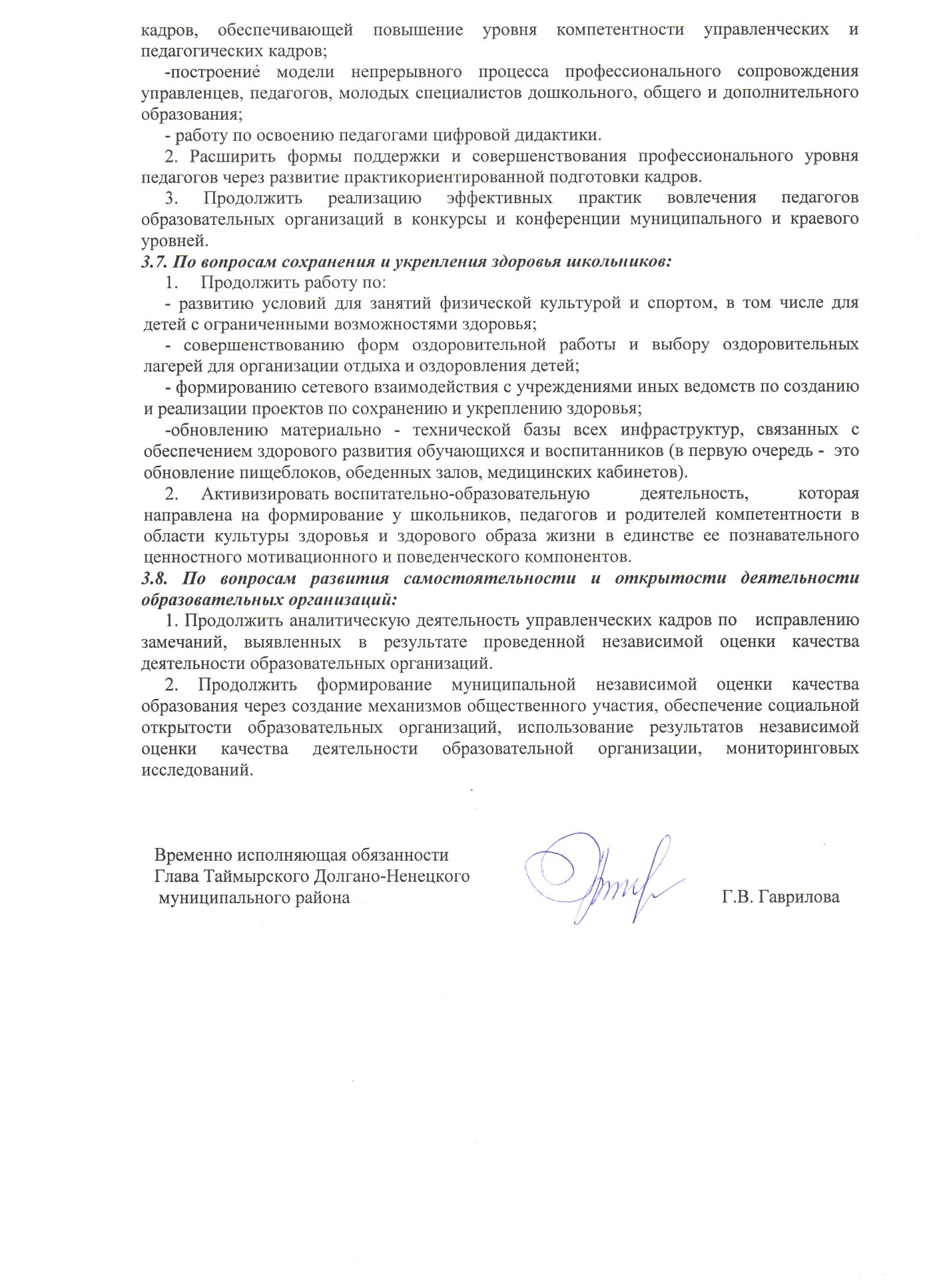 Численность населенияЧисленность населенияЧисленность населенияЧисленность населенияЧисленность населенияЧисленность населенияЧисленность населенияЧисленность населенияЧисленность населенияЧисленность населения1959[4]1970[5]1979[6]1989[7]1990[8]1991[8]1992[8]1993[8]1994[8]1995[8]33 382↗38 060↗44 108↗55 111↘51 867↘50 764↘49 308↘47 091↘45 187↘42 9001996[8]1997[8]1998[8]1999[8]2000[8]2001[8]2002[9]2003[8]2004[8]2005[8]↘42 137↘41 229↘40 003↘39 026↘38 263↘38 250↗39 786↘39 678↘39 435↘39 3782006[8]2007[8]2008[8]2009[8]2010[10]2011[11]2012[12]2013[13]2014[1]2015[20]↘38 988↘38 372↘37 768↘37 042↘34 432↘34 353↗34 365↘34 053↘33 861↘33 3812016[3]2017[3]↘32 871↘32 290№Городские и сельские поселенияАдминистративный центрКоличество
населённых
пунктовНаселениеПлощадь,
км21Городское поселение город Дудинкагород Дудинка6↘23 086[3]223455,692Городское поселение посёлок Диксонп.г.т. Диксон1↘569[3]218959,133Сельское поселение Караулсело Караул10↗3951[3]101108,414Сельское поселение Хатангасело Хатанга10↘4684[3]336405,42Параметры анализа2015-20162015-20162016-20172016-20172017-20182017-2018Параметры анализаначалоконецначалоконецначалоконецКоличество обучающихсяв ОО ТДНМР468946524810476248774832Количество первоклассников568566561562527520Количество выпускников248237224217216204Количество классов292292298298304304Средняя наполняемость классов город/село22/11,321,8/ 11,321,8/ 11,521,6/ 11,321/11,520,9/11,3Основные направления расходования бюджетных средств2015 г.2015 г.2016 г.2016 г.2017 г.2017 г.Основные направления расходования бюджетных средствСумма млн. руб.Доля (%)Сумма млн. руб.Доля (%)Сумма млн. руб.Доля (%)Оплата труда и начисления на оплату труда1 727,7063,181 429,5852,231 746,3562,97Коммунальные услуги242,278,86215,667,85259,379,35Расходы на питание179,026,55207,077,57236,138,51Прочие текущие расходы585,5921,41885,5132,35531,4019,17ИТОГО2 734,58100,02 736,82100,002 773,25100,0Основные направления расходования бюджетных средств2017 г.2017 г.2017 г.2017 г.Основные направления расходования бюджетных средствместный бюджеткраевой, бюджетИтогоДоля (%)Основные направления расходования бюджетных средствСумма млн. руб.Сумма млн. руб.Сумма млн. руб.Доля (%)Оплата труда и начисления на оплату труда618,671 127,681 746,3562,97Коммунальные услуги259,37-259,379,35Расходы на питание172,3563,77236,128,51Создание безопасных современных условий41,64-41,641,50Летний отдых54,624,4959,112,13Прочие текущие расходы283,36147,30430,6615,54ИТОГО1 430,011 343,242 773,25100,00Показатель/ год2015 год(тыс. руб.)2016 год(тыс. руб.)2017 год(тыс. руб.)2018год(тыс. руб.)Общий объём128 980,00165 111,80206 098,31208 305,79в том числе: обеспечение бесплатным питанием учащихся из малообеспеченных семей41 338,063 653,865 323,367891,6III.Основные цели и задачи предстоящего периода.3.1. Основная цель. Ключевые задачи.Основная цель системы образования муниципального района – формирование новой образовательной среды и обновление образовательных практик с целью достижения качественных образовательных результатов.В 2018-2098 учебном году необходимо обеспечить реализацию следующих ключевых задач:3.2.  По вопросам дошкольного образования:Продолжить реализацию поэтапного переоснащения, дооснащения предметно – развивающей среды дошкольных организаций в соответствии с ФГОС ДО и муниципальной концепцией инженерно - технического образования. В рамках реализации программы Красноярского края «Кадровое обеспечение технологического лидерства» продолжить работу по   реализации модулей дошкольного образования, ориентированных на развитие познавательно - исследовательской деятельности детей дошкольного возраста. Оказывать консультативные услуги семьям, чьи дети не посещают дошкольные организации. Продолжить работу по созданию доступной предметно- пространственной среды для детей с ОВЗ.Развивать систему независимой оценки качества работы образовательных организаций.Разработать систему мероприятий по снижению очередности детей раннего возраста. Сохранить 100% доступность дошкольного образования для детей в возрасте от 3 до 7 лет. 3.3.  По переходу на новые образовательные стандарты продолжить:- разработку комплекса мер по формированию новой образовательной среды в образовательных организациях муниципального района;- реализацию ФГОС ДО, ФГОС НОО, ФГОС ООО, ФГОС для детей с ОВЗ в штатном режиме во всех общеобразовательных организациях муниципального района; - подготовку к введению ФГОС СОО.На уровне образовательных организаций:- обеспечить эффективное управление образовательным учреждением, в том числе через активизацию инновационных процессов, реализацию программ развития, формирование системы внутреннего мониторинга оценки качества образования и использование его результатов при принятии управленческих решений;- продолжить реализацию комплекса мер, направленных на повышение качества школьного образования с учетом практикориентированного метода обучения.3.4. По вопросам развития дополнительного образования:1. Формировать интеграционное пространство, направленное на повышение качества общего и дополнительного образования. 2. Продолжить работу по увеличению числа общеобразовательных организаций, имеющих лицензированный подвид деятельности по дополнительному образованию.3. Контролировать обновление содержания дополнительных общеобразовательных программ в соответствии с запросами потребителей услуг образования (инновации, новые технологии).4. Улучшать материально-техническую базы образовательных организаций.3.5. По развитию системы поддержки одаренных детей:1. Совершенствовать работу, направленную на развитие и поддержку высокомотивированных школьников, максимально используя возможности образовательного процесса для осуществления обучающимися «проб», дистанционного обучения с ВУЗами. 2. Развивать адресное сопровождение высокомотивированных школьников (ИОМ) с использованием дистанционных технологий и электронных образовательных ресурсов.3.6. По вопросам совершенствования педагогического корпуса:1. В рамках реализации Концепции продолжить:- обновление муниципальной модели методического сопровождения педагогических кадров, обеспечивающей повышение уровня компетентности управленческих и педагогических кадров;-построение модели непрерывного процесса профессионального сопровождения управленцев, педагогов, молодых специалистов дошкольного, общего и дополнительного образования;- работу по освоению педагогами цифровой дидактики.2. Расширить формы поддержки и совершенствования профессионального уровня педагогов через развитие практикориентированной подготовки кадров.3. Продолжить реализацию эффективных практик вовлечения педагогов образовательных организаций в конкурсы и конференции муниципального и краевого уровней.3.7. По вопросам сохранения и укрепления здоровья школьников: Продолжить работу по:- развитию условий для занятий физической культурой и спортом, в том числе для детей с ограниченными возможностями здоровья;- совершенствованию форм оздоровительной работы и выбору оздоровительных лагерей для организации отдыха и оздоровления детей;- формированию сетевого взаимодействия с учреждениями иных ведомств по созданию и реализации проектов по сохранению и укреплению здоровья;-обновлению материально - технической базы всех инфраструктур, связанных с обеспечением здорового развития обучающихся и воспитанников (в первую очередь -  это обновление пищеблоков, обеденных залов, медицинских кабинетов).Активизировать воспитательно-образовательную деятельность, которая направлена на формирование у школьников, педагогов и родителей компетентности в области культуры здоровья и здорового образа жизни в единстве ее познавательного ценностного мотивационного и поведенческого компонентов.3.8. По вопросам развития самостоятельности и открытости деятельности образовательных организаций:1. Продолжить аналитическую деятельность управленческих кадров по   исправлению замечаний, выявленных в результате проведенной независимой оценки качества деятельности образовательных организаций.2. Продолжить формирование муниципальной независимой оценки качества образования через создание механизмов общественного участия, обеспечение социальной открытости образовательных организаций, использование результатов независимой оценки качества деятельности образовательной организации, мониторинговых исследований. 